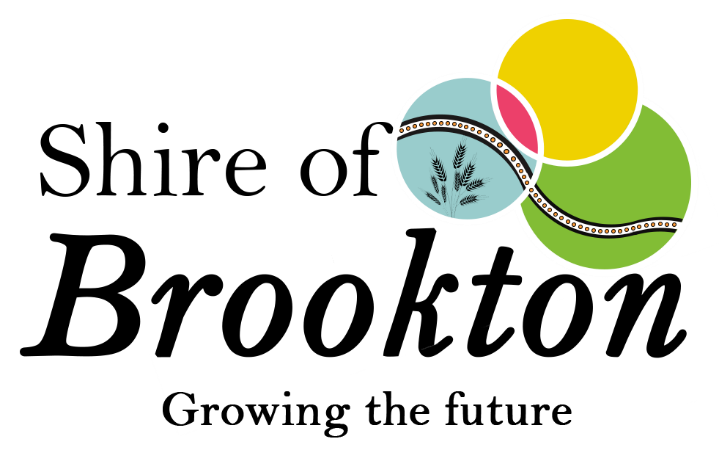 Community Chest FundApplication FormBefore completing the application form:  Please ensure you have read the Shire of Brookton Community Funding and Donations Policy and that your application meets the criteria outlined in the funding category.NAME OF ORGANISATION: 	CONTACT PERSON: 	POSITION: POSTAL ADDRESS: PHONE:   MOBILE:	EMAIL: 	ORGANISATION’S ABN: 		REGISTERED FOR GST? 	YES	NO	IS YOUR ORGANISATION INCORPORATED?	YES	NONAME OF PROJECT OR EVENT: ESTIMATED START DATE: 	ESTIMATED COMPLETION DATE: REQUESTED COMMUNITY CHEST FUNDS: 	1.	BRIEF DESCRIPTION OF PROJECT/EVENT:2.	WHAT WILL THE COMMUNITY CHEST FUNDS BE USED FOR?3.	HOW WILL YOUR PROJECT/EVENT BENEFIT THE BROOKTON COMMUNITY?4.	HOW DOES THIS PROJECT/EVENT ALIGN TO THE BROOKTON205.	HOW WILL THE PROJECT/EVENT BE ADVERTISED AND PROMOTED?6.	ACKNOWLEDGEMENT OF SHIRE OF BROOKTON SPONSORSHIPIt is a requirement of funding that the words “Sponsored by the Shire of Brookton” and the Shire’s logo be displayed at your project/event. Please advise the ways you will be able to acknowledge the Shire of Brookton’s sponsorship:	Display “Shire of Brookton” Logo: on your website and posters, in newspaper advertisements, on event 	signage, programs and flyers.   			Display the “Shire of Brookton” flag or banner at your event if possible. (Available from the Shire). 	Verbal announcements at the project/event. 	Other. YOUR INCOME MUST EQUAL YOUR EXPENDITUREPLEASE INCLUDE SUPPORTING DOCUMENTATION (letters of support, quotes etc)7.	HAS YOUR ORGANISATION RECEIVED COMMUNITY CHEST FUNDING IN THE PREVIOUS FINANCIAL YEAR 	YES  	NOHAS THE ACQUITTAL PROCESS BEEN COMPLETED?	YES  	NOIF YES, WHAT WAS THE AMOUNT AND WHAT WAS THE FUNDING FOR?8.	PLEASE LIST BELOW ANY IN-KIND CONTRIBUTIONS IF APPLICABLE (e.g. volunteer or donated labour, materials etc.) HOWEVER, DO NOT INCLUDE IN YOUR BUDGET ABOVE. 9.	FUNDING CONDITIONS:The grant funds will be expended on the agreed project only.The Shire of Brookton’s support of the project will be acknowledged in any advertising or promotional activities related to the project.Two invitations will be sent to the Shire of Brookton for your event or project.The project will conform to all relevant Bylaws and Acts in force at the time.Any unexpended grant funds will be returned to the Shire of Brookton.The funds must be expended and acquitted by 30th June of the financial year in which they are received. Invoices and receipts for the expenditure of the Community Chest funds must be provided to Council within three months of the completion of your project/event along with a brief report on your event or project which includes copies of any advertisements, posters, programmes or newspaper coverage.  PLEASE ENSURE YOU HAVE READ THE ABOVE GRANT CONDITIONS BEFORE SIGNING BELOW:Our organisation agrees to comply with the funding conditions set out above. I declare that I have been authorised to prepare and submit this application, and that the information presented is correct to the best of my knowledge. I understand that if Council approves the application, we will abide by the funding conditions set out above. PRINT NAME:	POSITION: 	SIGNATURE: 	DATE: 	Please tick which funding category you are applying forPlease tick which funding category you are applying forPlease tick which funding category you are applying forPlease tick which funding category you are applying forPlease tick which funding category you are applying forAnnual GrantsCommunity DonationsCommunity & Strategic Partnership GrantsIndividual DonationCommunity Support GrantsNot for Profit Community groups member donationEquipment Purchase GrantNot for Profit Community Organisation Utilities Financial Assistance Donation INCOME$EXPENDITURE$Applicant’s cash contributionsMaterialsSponsorshipLabourDonations in cashHire of EquipmentOther grantsOffice/AdministrationCatering SalesVenue hireFees and Charges e.g. stallsAdvertisingGate/Door entry feesCatering CostsEntertainmentOther Income (Please List)Other Expenditure (Please List)Total of Community Chest Funds requested in cash*Total of Community Chest Funds requested in-kind (e.g. Town Hall hire fee waived if applicable/required)TOTAL INCOMETOTAL EXPENDITURE